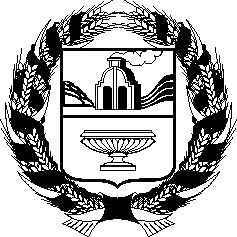 АЛТАЙСКОЕ КРАЕВОЕ ЗАКОНОДАТЕЛЬНОЕ СОБРАНИЕПОСТАНОВЛЕНИЕг. БарнаулРассмотрев проекты федеральных законов, поступившие из Государственной Думы Федерального Собрания Российской Федерации, в соответствии со статьей 26.4 Федерального закона «Об общих принципах организации законодательных (представительных) и исполнительных органов государственной власти субъектов Российской Федерации», статьей 73 Устава (Основного Закона) Алтайского края Алтайское краевое Законодательное Собрание ПОСТАНОВЛЯЕТ:Считать целесообразным принятие следующих проектов федеральных законов:№ 232777-8 «О внесении изменения в статью 28.3 Кодекса Российской Федерации об административных правонарушениях» (о наделении должностных лиц органов, осуществляющих государственную регистрацию юридических лиц и индивидуальных предпринимателей, полномочиями по составлению протоколов об административных правонарушениях в случае неисполнения постановлений судов о дисквалификации);№ 247501-8 «О внесении изменений в Федеральный закон «Об общих принципах организации публичной власти в субъектах Российской Федерации» и Федеральный закон «О противодействии коррупции» (в части совершенствования порядка представления сведений о доходах депутатами законодательных органов субъектов Российской Федерации и депутатами представительных органов муниципальных образований);№ 232772-8 «О внесении изменений в отдельные законодательные акты Российской Федерации по вопросам защиты прав детей»;№ 154609-8 «О внесении изменений в статьи 3 и 4 Федерального закона «О ветеранах» (об установлении статуса ветерана боевых действий лицам, принимавшим участие в боевых действиях в составе Народного ополчения Донбасса, Народной милиции Донецкой Народной Республики и Луганской Народной Республики);№ 232857-8 «О внесении изменений в Федеральный закон «О государственной поддержке кинематографии Российской Федерации» и статью 2 Федерального закона «О внесении изменений в статьи 8 и 9 Федерального закона «О государственной поддержке кинематографии Российской Федерации» (в части регулирования правоотношений между посетителями кинотеатров и демонстраторами фильмов).Председатель Алтайского краевогоЗаконодательного Собрания                                                             А.А. Романенко№Об отзывах Алтайского краевого Законодательного Собрания на проекты федеральных законов, поступившие из Государственной Думы Федерального Собрания Российской ФедерацииПроект